Rücksendung bitte bis zum 29. Juni 2017 (per mail: carmen.schwarz@igmetall.de, oder per Fax an 021145484-140)Fragen zur Auftragslage und wirtschaftlichen Situation im Schlosserhandwerk NRW, Stand: 2. Quartal 2017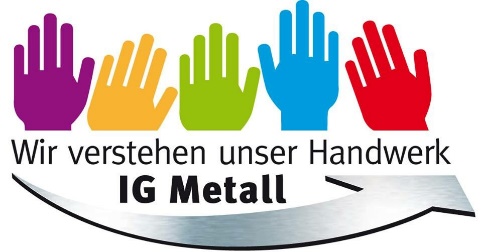 Wie schätzt Ihr die derzeitige wirtschaftliche Situation in Eurem Betrieb im Vergleich zum gleichen Zeitpunkt des letzten Jahres ein?

Positiv			Negativ			Gleichbleibend	Hat sich der Beschäftigtenstand im Vergleich zum gleichen Zeitpunkt des letzten Jahres verändert?
Positiv			Negativ			Gleichbleibend	Wie haben sich die Ausbildungszahlen im Vergleich zum letzten Jahr verändert?
Positiv			Negativ			Gleichbleibend	Wie ist die Anzahl der Leiharbeitnehmer im Vergleich zum gleichen Zeitpunkt des letzten Jahres?
Positiv			Negativ			Gleichbleibend	Welche Veränderungen gibt es mit dem Plus-Stunden-Konto im Vergleich zum gleichen Zeitpunkt des letzten Jahres?
Positiv			Negativ			Gleichbleibend	Wie verhält es sich mit der Anzahl der Mehrarbeitsstunden und der Samstagsarbeit im Vergleich zum gleichen Zeitpunkt des letzten Jahres?
Positiv			Negativ			Gleichbleibend	Wird in eurem Betrieb regelmäßig zwischen 14.00 Uhr und 22.00 Uhr gearbeitet?Ja				Nein	7 a) Wenn ja, habt ihr eine betriebliche Regelung in der die Spätschicht besonders vergütet wird?Ja				Nein	7b) Wenn ja, wie sieht dieses aus:________________________________________________________________________________________________________________________________________________________________________________________________________________________Bitte teilt uns mit, welche positiven oder negativen Ereignisse Ihr darüber hinaus in den letzten 12 Monaten in Eurem Unternehmen festgestellt habt, die im Zusammenhang mit der Auslastung Eures Unternehmens stehen könnte.

…………………………………………………………………………………………………………………………………………………………………………………………………………Wie seht Ihr die Auslastungen und die Erwartungen in Eurem Betrieb für die nächsten 12 Monate?

…………………………………………………………………………………………………………………………………………………………………………………………………………………………………………………………………………………………………………………………………………………………………………………………………………………………………………………………………………………………………………………………Die Antworten sind für die Tarifverhandlungen sehr wichtig. Vielen Dank für die Mithilfe.Name des BetriebesAnzahl der Beschäftigten ohne AzubisAnzahl der AzubisAnzahl der Leiharbeitnehmer/innenAnzahl von Werkverträgen